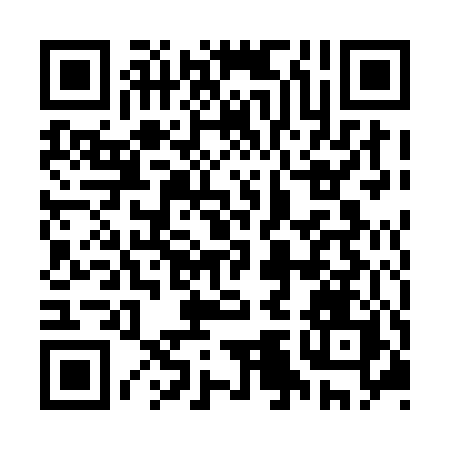 Ramadan times for Domaine-Bruneau, Quebec, CanadaMon 11 Mar 2024 - Wed 10 Apr 2024High Latitude Method: Angle Based RulePrayer Calculation Method: Islamic Society of North AmericaAsar Calculation Method: HanafiPrayer times provided by https://www.salahtimes.comDateDayFajrSuhurSunriseDhuhrAsrIftarMaghribIsha11Mon5:515:517:131:035:046:556:558:1712Tue5:495:497:111:035:066:566:568:1913Wed5:475:477:091:035:076:576:578:2014Thu5:455:457:071:035:086:596:598:2215Fri5:435:437:051:025:097:007:008:2316Sat5:415:417:031:025:107:027:028:2417Sun5:395:397:011:025:117:037:038:2618Mon5:375:377:001:025:127:047:048:2719Tue5:355:356:581:015:137:067:068:2920Wed5:325:326:561:015:147:077:078:3021Thu5:305:306:541:015:157:087:088:3222Fri5:285:286:521:005:167:107:108:3323Sat5:265:266:501:005:187:117:118:3524Sun5:245:246:481:005:197:127:128:3625Mon5:225:226:4612:595:207:147:148:3826Tue5:205:206:4412:595:217:157:158:3927Wed5:185:186:4212:595:227:167:168:4128Thu5:155:156:4012:595:237:187:188:4329Fri5:135:136:3812:585:247:197:198:4430Sat5:115:116:3612:585:257:217:218:4631Sun5:095:096:3412:585:257:227:228:471Mon5:075:076:3212:575:267:237:238:492Tue5:055:056:3012:575:277:257:258:513Wed5:025:026:2812:575:287:267:268:524Thu5:005:006:2612:565:297:277:278:545Fri4:584:586:2512:565:307:297:298:556Sat4:564:566:2312:565:317:307:308:577Sun4:544:546:2112:565:327:317:318:598Mon4:514:516:1912:555:337:337:339:009Tue4:494:496:1712:555:347:347:349:0210Wed4:474:476:1512:555:357:357:359:04